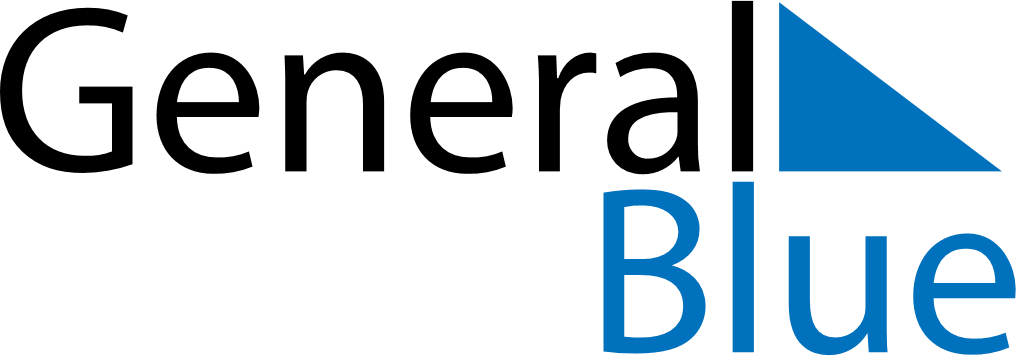 September 2028September 2028September 2028AustraliaAustraliaSUNMONTUEWEDTHUFRISAT123456789Father’s Day101112131415161718192021222324252627282930